Fédération Algérienne de Football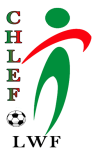 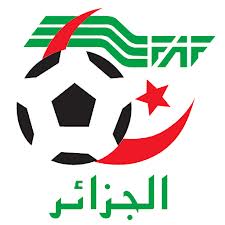 Ligue Régionale de Football de BlidaLigue de Football de la Wilaya de ChlefAccréditation 2018- 2019Personnes mandatées à représenter la section football au niveau de la LWF Chlef Déclaration Sur l'HonneurRespecter les règlements généraux élaborés par  dans leur intégralité.Ne pas recourir aux juridictions de droit commun contre les décisions prises par  Blida.S’engager à respecter les domiciliations des matchs de coupe d’Algérie (2018 – 2019).Dossiers médicaux de tous les joueurs sont conformes aux dispositions réglementaires de Commission Fédérale Médicale (2018 – 2019).Faire participer mes cadres techniques et administratifs à toutes les réunions, séminaires et stages organisés par la LWF Chlef (2018 – 2019)Contracter une police assurance pour tous les joueurs (toutes catégories), staffs administratifs et techniques les couvrant pour toute la saison sportive 2018 – 2019.Le non-respect de ces mesures m’expose aux sanctions sportives prévues par la réglementation en vigueur sans préjudices de poursuites que la LWF Chlef se réserve le droit d’engager à mon encontre.CACHET ET VISA DU PRESIDENTPhoto1Nom :  ………………………………………………………………………………………………………………Photo1Prénom :  …………………………………………………………………………………………………………..Photo1Fonction :  ………………………………………………………………………………………………………....Photo2Nom :………………………………………………………………………………………………………………Photo2Prénom :  ………………………………………………………………………………………………………Photo2Fonction :  ……………………………………………………………………………………………………